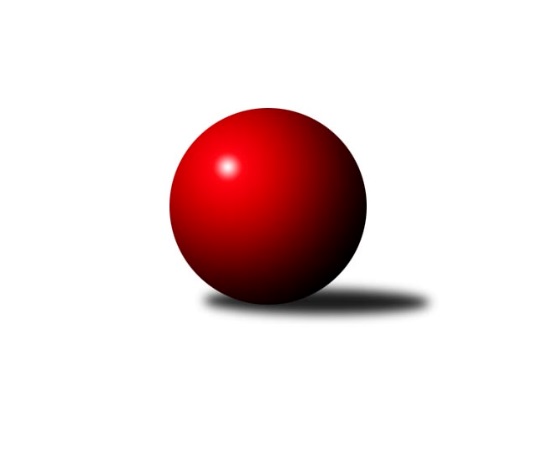 Č.16Ročník 2022/2023	17.2.2023Nejlepšího výkonu v tomto kole: 2768 dosáhlo družstvo: TJ Sokol Nové Hrady AJihočeský KP1 2022/2023Výsledky 16. kolaSouhrnný přehled výsledků:TJ Centropen Dačice E	- TJ Sokol Nové Hrady A	3:5	2705:2768	5.0:7.0	17.2.TJ Sokol Písek A	- TJ Spartak Soběslav A	2:6	2283:2313	5.0:7.0	17.2.KK Lokomotiva Tábor	- TJ Nová Ves u Č. B. A 	3:5	2575:2583	7.0:5.0	17.2.KK Hilton Sez. Ústí B	- TJ Loko Č. Budějovice B	5:3	2681:2591	7.0:5.0	17.2.TJ Kunžak A	- KK Hilton Sez. Ústí A	1:7	2656:2748	5.0:7.0	17.2.TJ Dynamo Č. Budějovice A	- TJ Sokol Chotoviny B	2:6	2381:2451	4.0:8.0	17.2.Tabulka družstev:	1.	KK Hilton Sez. Ústí A	15	13	1	1	92.5 : 27.5 	117.0 : 63.0 	 2665	27	2.	TJ Nová Ves u Č. B. A	16	9	4	3	74.0 : 54.0 	111.0 : 81.0 	 2548	22	3.	TJ Sokol Nové Hrady A	15	8	1	6	66.5 : 53.5 	99.5 : 80.5 	 2644	17	4.	TJ Loko Č. Budějovice B	16	7	3	6	70.0 : 58.0 	96.5 : 95.5 	 2515	17	5.	TJ Spartak Soběslav A	16	8	0	8	67.0 : 61.0 	92.5 : 99.5 	 2479	16	6.	TJ Dynamo Č. Budějovice A	15	7	1	7	55.0 : 65.0 	83.5 : 96.5 	 2516	15	7.	TJ Centropen Dačice E	16	7	1	8	62.5 : 65.5 	94.5 : 97.5 	 2524	15	8.	TJ Sokol Písek A	16	7	1	8	56.5 : 71.5 	87.0 : 105.0 	 2484	15	9.	TJ Kunžak A	15	6	0	9	55.5 : 64.5 	88.5 : 91.5 	 2559	12	10.	KK Hilton Sez. Ústí B	15	5	2	8	51.0 : 69.0 	79.5 : 100.5 	 2512	12	11.	TJ Sokol Chotoviny B	16	5	0	11	49.5 : 78.5 	80.5 : 111.5 	 2463	10	12.	KK Lokomotiva Tábor	15	4	0	11	44.0 : 76.0 	86.0 : 94.0 	 2469	8Podrobné výsledky kola:	 TJ Centropen Dačice E	2705	3:5	2768	TJ Sokol Nové Hrady A	Jiří Malínek	 	 220 	 203 		423 	 0:2 	 497 	 	240 	 257		Jiří Jelínek	Antonín Brtník	 	 217 	 208 		425 	 1:1 	 418 	 	203 	 215		Vojtěch Kříha	Miroslav Kolář	 	 252 	 214 		466 	 1:1 	 451 	 	228 	 223		Tomáš Balko	Zuzana Klivanová	 	 221 	 223 		444 	 1:1 	 462 	 	217 	 245		Jiří Konárek	Miloš Křížek	 	 214 	 250 		464 	 1:1 	 487 	 	238 	 249		Milan Bedri	Stanislav Dvořák	 	 253 	 230 		483 	 1:1 	 453 	 	215 	 238		Michal Kanděrarozhodčí:  Vedoucí družstevNejlepší výkon utkání: 497 - Jiří Jelínek	 TJ Sokol Písek A	2283	2:6	2313	TJ Spartak Soběslav A	Drahomíra Nedomová	 	 158 	 189 		347 	 0:2 	 372 	 	179 	 193		Jaroslav Chalaš	Tomáš Brückler	 	 205 	 199 		404 	 2:0 	 372 	 	198 	 174		Josef Schleiss	Alexandra Králová	 	 174 	 194 		368 	 1:1 	 376 	 	191 	 185		Alena Dudová	Petr Kolařík	 	 190 	 184 		374 	 1:1 	 384 	 	186 	 198		Vlastimil Šlajs	Petr Zítek	 	 170 	 193 		363 	 0:2 	 411 	 	198 	 213		Jindřich Kopic	Jitka Korecká	 	 202 	 225 		427 	 1:1 	 398 	 	219 	 179		Jan Štefanrozhodčí: Kolařík PetrNejlepší výkon utkání: 427 - Jitka Korecká	 KK Lokomotiva Tábor	2575	3:5	2583	TJ Nová Ves u Č. B. A 	Marie Myslivcová	 	 206 	 208 		414 	 2:0 	 385 	 	201 	 184		Jan Tesař	Jolana Jelínková	 	 230 	 203 		433 	 1:1 	 434 	 	199 	 235		Jiří Pokorný	Petr Klimek	 	 200 	 192 		392 	 0:2 	 445 	 	217 	 228		Pavel Jesenič	Vladimír Kučera	 	 248 	 223 		471 	 1:1 	 466 	 	251 	 215		Dobroslava Procházková	Pavel Kořínek	 	 222 	 197 		419 	 1:1 	 436 	 	218 	 218		Ilona Hanáková	Zdeněk Zeman	 	 213 	 233 		446 	 2:0 	 417 	 	203 	 214		Martin Vašíčekrozhodčí: Zdeněk ZemanNejlepší výkon utkání: 471 - Vladimír Kučera	 KK Hilton Sez. Ústí B	2681	5:3	2591	TJ Loko Č. Budějovice B	Simona Černušková	 	 244 	 228 		472 	 1:1 	 444 	 	214 	 230		Zdeňa Štruplová	Pavel Blažek	 	 209 	 223 		432 	 0:2 	 449 	 	223 	 226		Jiří Douda	Michal Hajný	 	 211 	 227 		438 	 1:1 	 460 	 	249 	 211		Miroslava Vondrušová	Jiří Mára	 	 235 	 222 		457 	 2:0 	 423 	 	209 	 214		Michal Takács	Miloš Mikulaštík	 	 226 	 187 		413 	 1:1 	 421 	 	221 	 200		Veronika Kulová	Michal Klimeš	 	 226 	 243 		469 	 2:0 	 394 	 	203 	 191		Milada Šafránkovározhodčí: Michal KlimešNejlepší výkon utkání: 472 - Simona Černušková	 TJ Kunžak A	2656	1:7	2748	KK Hilton Sez. Ústí A	Jiří Brát	 	 245 	 210 		455 	 1:1 	 477 	 	238 	 239		Petr Chval	Radek Hrůza	 	 232 	 222 		454 	 1:1 	 470 	 	231 	 239		Dušan Lanžhotský	Dana Kopečná	 	 225 	 216 		441 	 0:2 	 464 	 	237 	 227		Michal Mikuláštík	Lukáš Brtník	 	 227 	 200 		427 	 1:1 	 442 	 	213 	 229		Jan Švarc	Michal Horák	 	 242 	 242 		484 	 2:0 	 449 	 	223 	 226		Pavel Vrbík	Radek Hrůza	 	 211 	 184 		395 	 0:2 	 446 	 	220 	 226		Dušan Jelínekrozhodčí: Radek HrůzaNejlepší výkon utkání: 484 - Michal Horák	 TJ Dynamo Č. Budějovice A	2381	2:6	2451	TJ Sokol Chotoviny B	Vít Šebestík	 	 241 	 192 		433 	 1:1 	 388 	 	186 	 202		Miroslav Vacko	Miroslav Kraus	 	 190 	 210 		400 	 1:1 	 402 	 	188 	 214		Lenka Křemenová	Lukáš Chmel	 	 202 	 202 		404 	 0:2 	 420 	 	210 	 210		Lenka Křemenová	Jakub Kožich	 	 221 	 220 		441 	 2:0 	 386 	 	169 	 217		Alena Makovcová	Vít Ondřich	 	 200 	 191 		391 	 0:2 	 428 	 	225 	 203		David Bartoň	Patrik Postl	 	 150 	 162 		312 	 0:2 	 427 	 	217 	 210		Petr Křemenrozhodčí: František ŠlapákNejlepší výkon utkání: 441 - Jakub KožichPořadí jednotlivců:	jméno hráče	družstvo	celkem	plné	dorážka	chyby	poměr kuž.	Maximum	1.	Petr Chval 	KK Hilton Sez. Ústí A	472.26	306.2	166.1	2.4	9/9	(526)	2.	Michal Kanděra 	TJ Sokol Nové Hrady A	454.52	308.5	146.0	5.0	7/7	(484)	3.	Jiří Jelínek 	TJ Sokol Nové Hrady A	454.08	310.2	143.8	5.3	7/7	(512)	4.	Pavel Vrbík 	KK Hilton Sez. Ústí A	450.93	304.8	146.1	3.0	9/9	(485)	5.	Jakub Kožich 	TJ Dynamo Č. Budějovice A	446.20	297.2	149.0	3.1	8/8	(487)	6.	Michal Mikuláštík 	KK Hilton Sez. Ústí A	444.67	304.9	139.8	5.1	6/9	(464)	7.	Jiří Konárek 	TJ Sokol Nové Hrady A	444.04	307.6	136.4	7.2	7/7	(477)	8.	Vladimír Kučera 	KK Lokomotiva Tábor	444.00	304.4	139.6	4.6	7/7	(518)	9.	Milan Bedri 	TJ Sokol Nové Hrady A	441.53	307.1	134.4	7.0	7/7	(487)	10.	Martin Vašíček 	TJ Nová Ves u Č. B. A 	440.60	294.6	146.0	4.3	8/8	(463)	11.	Michal Horák 	TJ Kunžak A	439.20	296.7	142.5	5.5	8/8	(484)	12.	Lukáš Brtník 	TJ Kunžak A	439.07	295.6	143.4	4.7	8/8	(477)	13.	Miroslav Kolář 	TJ Centropen Dačice E	437.48	298.7	138.7	4.6	9/9	(499)	14.	Dušan Jelínek 	KK Hilton Sez. Ústí A	437.19	301.2	136.0	4.9	8/9	(459)	15.	Stanislav Dvořák 	TJ Centropen Dačice E	435.57	296.2	139.4	5.9	9/9	(506)	16.	Pavel Blažek 	KK Hilton Sez. Ústí B	435.19	294.3	140.9	5.9	6/7	(477)	17.	Jitka Korecká 	TJ Sokol Písek A	433.23	302.9	130.3	4.3	6/8	(472)	18.	Vít Šebestík 	TJ Dynamo Č. Budějovice A	433.00	295.6	137.4	6.1	8/8	(474)	19.	Miloš Mikulaštík 	KK Hilton Sez. Ústí B	432.79	296.9	135.9	5.2	6/7	(482)	20.	Ilona Hanáková 	TJ Nová Ves u Č. B. A 	431.74	293.6	138.1	6.3	8/8	(460)	21.	Michal Klimeš 	KK Hilton Sez. Ústí B	431.27	297.2	134.0	5.9	6/7	(469)	22.	Jozef Jakubčík 	KK Hilton Sez. Ústí A	430.50	301.1	129.4	6.1	7/9	(453)	23.	Jiří Pokorný 	TJ Nová Ves u Č. B. A 	430.25	292.7	137.5	6.4	8/8	(479)	24.	Dušan Lanžhotský 	KK Hilton Sez. Ústí A	430.06	295.3	134.7	5.1	7/9	(479)	25.	Jan Štefan 	TJ Spartak Soběslav A	428.84	292.8	136.0	3.7	9/10	(448)	26.	Miloš Křížek 	TJ Centropen Dačice E	428.72	293.3	135.4	5.0	9/9	(498)	27.	Radek Hrůza 	TJ Kunžak A	427.32	297.7	129.7	7.3	8/8	(480)	28.	Petr Kolařík 	TJ Sokol Písek A	426.95	295.8	131.2	8.8	8/8	(464)	29.	Vlastimil Šlajs 	TJ Spartak Soběslav A	426.86	288.7	138.1	7.3	10/10	(488)	30.	Milada Šafránková 	TJ Loko Č. Budějovice B	426.21	294.4	131.8	4.7	8/9	(477)	31.	Jindřich Kopic 	TJ Spartak Soběslav A	425.81	289.1	136.7	6.5	10/10	(476)	32.	Tomáš Reban 	TJ Loko Č. Budějovice B	425.23	294.0	131.3	6.2	6/9	(463)	33.	Veronika Kulová 	TJ Loko Č. Budějovice B	424.04	294.8	129.2	5.6	8/9	(454)	34.	Zdeněk Zeman 	KK Lokomotiva Tábor	422.69	287.7	135.0	4.9	6/7	(483)	35.	Zdeňa Štruplová 	TJ Loko Č. Budějovice B	422.50	292.1	130.4	6.9	8/9	(478)	36.	Pavel Jirků 	TJ Kunžak A	422.44	293.3	129.2	8.4	8/8	(477)	37.	David Bartoň 	TJ Sokol Chotoviny B	422.16	292.8	129.3	6.0	9/9	(466)	38.	Michal Hajný 	KK Hilton Sez. Ústí B	422.07	291.2	130.8	7.0	7/7	(471)	39.	Pavel Jesenič 	TJ Nová Ves u Č. B. A 	421.96	284.4	137.6	5.3	8/8	(450)	40.	Jiří Douda 	TJ Loko Č. Budějovice B	420.31	293.1	127.3	6.4	8/9	(479)	41.	Jiří Mára 	KK Hilton Sez. Ústí B	420.00	285.3	134.7	7.5	6/7	(482)	42.	Lenka Křemenová 	TJ Sokol Chotoviny B	419.72	290.1	129.7	5.2	9/9	(474)	43.	Miroslava Vondrušová 	TJ Loko Č. Budějovice B	419.43	293.4	126.1	8.7	7/9	(460)	44.	Libor Doubek 	TJ Nová Ves u Č. B. A 	418.50	289.5	129.0	6.8	7/8	(479)	45.	Jiří Malínek 	TJ Centropen Dačice E	418.13	292.1	126.0	8.3	8/9	(479)	46.	Vojtěch Kříha 	TJ Sokol Nové Hrady A	417.29	294.7	122.6	7.1	6/7	(457)	47.	Alena Dudová 	TJ Spartak Soběslav A	417.10	290.2	126.9	6.6	10/10	(460)	48.	Lenka Křemenová 	TJ Sokol Chotoviny B	416.72	292.6	124.1	8.4	9/9	(468)	49.	Petra Hodoušková 	KK Lokomotiva Tábor	416.58	293.3	123.3	9.5	6/7	(443)	50.	Martin Jinda 	KK Lokomotiva Tábor	414.69	283.8	130.9	6.5	6/7	(471)	51.	Jiří Brát 	TJ Kunžak A	414.14	283.6	130.5	7.9	8/8	(507)	52.	Alexandra Králová 	TJ Sokol Písek A	413.57	286.2	127.3	7.3	7/8	(462)	53.	Lukáš Chmel 	TJ Dynamo Č. Budějovice A	409.80	292.6	117.2	7.8	8/8	(433)	54.	Dana Kopečná 	TJ Kunžak A	409.57	291.4	118.2	8.0	7/8	(460)	55.	Vít Beranovský 	TJ Centropen Dačice E	409.36	287.9	121.4	9.5	7/9	(456)	56.	Drahomíra Nedomová 	TJ Sokol Písek A	408.80	292.2	116.6	8.8	8/8	(436)	57.	Zuzana Klivanová 	TJ Centropen Dačice E	407.57	279.7	127.9	7.2	7/9	(452)	58.	Petr Křemen 	TJ Sokol Chotoviny B	406.92	287.5	119.4	9.4	9/9	(461)	59.	Michal Takács 	TJ Loko Č. Budějovice B	406.45	285.1	121.4	9.3	7/9	(444)	60.	Jana Dvořáková 	KK Hilton Sez. Ústí B	402.89	281.5	121.4	7.6	5/7	(435)	61.	Vít Ondřich 	TJ Dynamo Č. Budějovice A	402.83	284.7	118.2	8.8	6/8	(441)	62.	Dobroslava Procházková 	TJ Nová Ves u Č. B. A 	402.71	281.1	121.6	9.2	6/8	(466)	63.	Tomáš Brückler 	TJ Sokol Písek A	402.23	280.0	122.3	9.0	8/8	(425)	64.	Pavel Kořínek 	KK Lokomotiva Tábor	400.52	278.2	122.3	8.1	6/7	(466)	65.	Luboš Přibyl 	TJ Spartak Soběslav A	400.34	284.5	115.8	10.4	7/10	(423)	66.	Marie Myslivcová 	KK Lokomotiva Tábor	396.79	277.5	119.3	7.1	5/7	(475)	67.	Jaroslav Chalaš 	TJ Spartak Soběslav A	395.33	285.9	109.5	8.7	9/10	(425)	68.	Petr Klimek 	KK Lokomotiva Tábor	395.00	276.4	118.6	10.2	5/7	(442)	69.	Miroslav Kraus 	TJ Dynamo Č. Budějovice A	394.48	285.3	109.2	10.5	8/8	(451)	70.	Alena Makovcová 	TJ Sokol Chotoviny B	392.08	280.5	111.6	8.4	9/9	(464)		Jakub Vaniš 	KK Hilton Sez. Ústí A	447.00	301.4	145.6	4.2	5/9	(517)		Karel Hanzal 	TJ Kunžak A	443.00	291.0	152.0	10.0	1/8	(443)		Radek Hrůza 	TJ Kunžak A	442.00	295.5	146.5	4.5	2/8	(489)		Stanislava Hladká 	TJ Sokol Nové Hrady A	439.96	301.7	138.3	4.8	4/7	(467)		Jiří Květoň 	TJ Dynamo Č. Budějovice A	439.00	306.8	132.3	6.3	2/8	(451)		Tereza Kříhová 	TJ Sokol Nové Hrady A	437.50	304.5	133.0	5.5	1/7	(439)		Tomáš Balko 	TJ Sokol Nové Hrady A	436.50	298.3	138.3	7.8	4/7	(451)		Saša Sklenář 	TJ Nová Ves u Č. B. A 	436.00	269.0	167.0	3.0	1/8	(436)		Marie Lukešová 	TJ Sokol Písek A	433.50	297.6	135.9	7.6	5/8	(494)		Jan Uhlíř 	KK Hilton Sez. Ústí B	433.00	308.0	125.0	9.0	1/7	(433)		Jan Švarc 	KK Hilton Sez. Ústí A	432.30	300.1	132.3	5.5	5/9	(494)		Iveta Kabelková 	TJ Centropen Dačice E	431.60	295.6	136.0	6.2	1/9	(441)		Petr Hamerník 	TJ Sokol Nové Hrady A	431.00	305.0	126.0	9.0	1/7	(431)		Karel Vlášek 	TJ Loko Č. Budějovice B	429.25	307.3	122.0	9.8	2/9	(459)		Michal Nový 	TJ Sokol Chotoviny B	428.50	299.5	129.0	12.5	1/9	(435)		Milena Šebestová 	TJ Sokol Nové Hrady A	428.25	298.3	130.0	4.0	2/7	(457)		Daniel Kovář 	TJ Centropen Dačice E	428.00	286.5	141.5	6.0	2/9	(432)		Miloš Filip 	TJ Sokol Chotoviny B	424.75	301.3	123.5	5.0	2/9	(449)		Simona Černušková 	KK Hilton Sez. Ústí B	423.63	286.1	137.5	6.3	2/7	(490)		Patrik Postl 	TJ Dynamo Č. Budějovice A	417.74	284.9	132.8	4.5	5/8	(449)		Kristýna Nováková 	TJ Dynamo Č. Budějovice A	416.60	293.2	123.4	8.2	5/8	(459)		Gabriela Kozáková 	TJ Sokol Chotoviny B	413.50	293.9	119.6	9.5	4/9	(480)		Jan Tesař 	TJ Nová Ves u Č. B. A 	413.06	291.8	121.3	8.9	4/8	(442)		Libor Tomášek 	TJ Sokol Nové Hrady A	413.00	299.5	113.5	12.0	2/7	(414)		Jana Křivanová 	TJ Spartak Soběslav A	408.00	286.5	121.5	12.5	2/10	(452)		Vladislav Papáček 	TJ Sokol Písek A	407.50	281.0	126.5	9.5	2/8	(421)		Martina Křemenová 	TJ Sokol Chotoviny B	405.60	286.8	118.8	8.4	4/9	(439)		David Štiller 	KK Hilton Sez. Ústí B	403.81	277.6	126.3	8.7	4/7	(440)		Jolana Jelínková 	KK Lokomotiva Tábor	400.20	283.9	116.4	8.6	4/7	(491)		Milena Kümmelová 	TJ Dynamo Č. Budějovice A	400.00	275.0	125.0	6.0	1/8	(400)		Vladimír Vlček 	TJ Nová Ves u Č. B. A 	398.00	278.0	120.0	7.0	1/8	(398)		Antonín Brtník 	TJ Centropen Dačice E	397.33	280.4	116.9	7.7	3/9	(435)		Miroslav Vacko 	TJ Sokol Chotoviny B	388.00	272.0	116.0	7.0	1/9	(388)		Kateřina Maršálková 	TJ Sokol Písek A	386.83	270.8	116.0	9.3	3/8	(411)		Josef Schleiss 	TJ Spartak Soběslav A	381.50	277.0	104.5	9.0	2/10	(391)		Bedřich Vondruš 	TJ Loko Č. Budějovice B	381.33	274.3	107.0	9.0	3/9	(420)		Petr Zítek 	TJ Sokol Písek A	381.13	266.4	114.8	12.1	4/8	(437)		Vojtěch Křivan 	TJ Spartak Soběslav A	360.00	239.0	121.0	8.0	1/10	(360)		Vladimír Křivan 	TJ Spartak Soběslav A	334.00	246.0	88.0	17.0	1/10	(334)Sportovně technické informace:Starty náhradníků:registrační číslo	jméno a příjmení 	datum startu 	družstvo	číslo startu22473	Josef Schleiss	17.02.2023	TJ Spartak Soběslav A	2x21955	Radek Hrůza	17.02.2023	TJ Kunžak A	2x1725	Miroslav Vacko	17.02.2023	TJ Sokol Chotoviny B	1x
Hráči dopsaní na soupisku:registrační číslo	jméno a příjmení 	datum startu 	družstvo	Program dalšího kola:17. kolo24.2.2023	pá	17:30	KK Hilton Sez. Ústí A - TJ Spartak Soběslav A	24.2.2023	pá	17:30	TJ Nová Ves u Č. B. A  - TJ Kunžak A	24.2.2023	pá	18:00	TJ Sokol Chotoviny B - KK Hilton Sez. Ústí B	24.2.2023	pá	18:00	TJ Loko Č. Budějovice B - TJ Centropen Dačice E	24.2.2023	pá	18:00	TJ Sokol Nové Hrady A - KK Lokomotiva Tábor	24.2.2023	pá	18:00	TJ Dynamo Č. Budějovice A - TJ Sokol Písek A	Nejlepší šestka kola - absolutněNejlepší šestka kola - absolutněNejlepší šestka kola - absolutněNejlepší šestka kola - absolutněNejlepší šestka kola - dle průměru kuželenNejlepší šestka kola - dle průměru kuželenNejlepší šestka kola - dle průměru kuželenNejlepší šestka kola - dle průměru kuželenNejlepší šestka kola - dle průměru kuželenPočetJménoNázev týmuVýkonPočetJménoNázev týmuPrůměr (%)Výkon4xJiří JelínekNové Hrady A4974xJiří JelínekNové Hrady A113.34971xMilan BedriNové Hrady A4873xMilan BedriNové Hrady A111.024873xMichal HorákKunžak A4842xMichal HorákKunžak A110.194844xStanislav DvořákDačice E4834xStanislav DvořákDačice E110.1148310xPetr ChvalSK Sez. Ústí A4772xJitka KoreckáPísek 108.824273xSimona ČernuškováSez. Ústí B4726xJakub KožichDyn. Č.B. A108.8441